ФГБОУ ВО Тверской государственный университет,		 кафедра бухгалтерского учета ФГБОУ ВО РГАУ – МСХА имени К. А. Тимирязева кафедра бухгалтерского учетаТверское экономическое научное общество студентов (ТЭНОС) Института экономики и управления ТвГУ III Всероссийская научно-практическая студенческая конференции«Актуальные проблемы учета и функционирования организаций бюджетной сферы экономики»9 апреля 2018 года ТВЕРЬинформационное письмо Уважаемые студенты!Приглашаем Вас принять участие в Ежегодной III Всероссийской научно-практической студенческой конференции «Актуальные проблемы учета и функционирования организаций бюджетной сферы экономики», которая проводится в рамках Недели науки в Институте экономики и управления 9 апреля 2018 года.Цели конференции: содействие раскрытию научного и творческого потенциала молодых ученых, помощь в решении актуальных задач модернизации организаций бюджетной сферы экономики России.В рамках конференции планируется обсудить следующие актуальные проблемы:-проблемы заработной платы в организациях бюджетной сферы;- основные проблемы методологии учёта в общественном секторе;- сравнительный анализ международных и российских стандартов финансовой отчетности общественного сектора экономики;- анализ финансового обеспечения деятельности организаций бюджетной сферы экономики;-  теоретические аспекты бухгалтерского учёта в бюджетных организациях;- практические аспекты документирования бухгалтерского учёта в бюджетных организациях;- проблемы управленческого учёта в учреждениях России;- фандрайзинг в деятельности бюджетных учреждений России. Адрес проведения конференции: г. Тверь, ул. 2-я Грибоедова, дом 22, Институт экономики и управления ТвГУ, ауд. 315 - актовый зал. Начало работы - в 12 часов. Регистрация участников конференции - с 11.30 до 12.00 в ауд. 103.Участники: к участию в конференции приглашаются студенты бакалавриата, магистратуры и специалитета образовательных организаций России.    Форма проведения: очная (доклад с выступлением), для иногородних участников допускается заочная (тезисы доклада).      Срок подачи материалов: для очного и заочного участия - до 03 апреля 2018 г. По результатам конференции планируется размещение электронного сборника тезисов.Адрес Оргкомитета: 170041, город Тверь, улица 2-я Грибоедова, дом 22, Институт экономики и управления ТвГУ, кафедра бухгалтерского учета (ауд. 312). Контактный телефон: 8-4822-77-83-13 (методист кафедры – Папулова Людмила Федоровна; к.э.н., доцент кафедры, ответственный секретарь – Новикова Наталья Владимировна)Материалы конференции будут опубликованы в сборнике тезисов докладов. Электронная версия сборника будет размещена на сайте Института экономики и управления ТвГУ в разделе «Научная работа» http://eco.tversu.ru/n_rab.html (далее см. подразделы «Конференции» - «Студенческие конференции» - «Актуальные проблемы учета и функционирования организаций бюджетной сферы экономики»).Условия участия в конференцииДля участия в работе конференции необходимо направить в адрес Оргкомитета:  E-mail: economics.accounting@tversu.ru, 170021, Тверь, ул. 2-я Грибоедова, 22. Тверской госуниверситет, Институт экономики и управления ТвГУ, кафедра бухгалтерского учета (ауд. 312). Контактный телефон: 8-4822-77-83-13 (методист кафедры – Папулова Людмила Федоровна; к.э.н., доцент кафедры, ответственный секретарь – Новикова Наталья Владимировна):1) заполненную в электронном виде анкету-заявку до 03 апреля 2018 года (включительно) по следующему макету (образец заполнения см. Приложение 1):Анкета-заявкаНазвание файла-заявки должно содержать следующее наименование: Фамилия И.О. (студента)–заявка2018.doc (или в формате .docx). Обращаем внимание: один студент может участвовать в работе индивидуально или в составе авторского коллектива.2) в электронном и печатном видах тезисы выступления необходимо представить до 18 апреля 2018 года (включительно). Присылаемый текст доклада должен быть тщательно отредактирован и соответствовать техническим требованиям, указанным в информационном письме. Печатный вариант тезиса предоставляется за подписью научного руководителя. Название файла-статьи должно содержать следующее наименование: Фамилия И. О. (студента)–тезис2018.doc (или в формате .docx).При получении материалов Оргкомитет в течение 3 рабочих дней проверяет материалы и отправляет на адрес автора письмо с подтверждением получения и принятия материалов, или направлением на доработку. Участникам, не получившим подтверждения, просьба продублировать материалы либо связаться с Оргкомитетом: economics.accounting@tversu.ru (методист кафедры – Папулова Людмила Федоровна; к.э.н., доцент кафедры, ответственный секретарь – Новикова Наталья Владимировна).Требования к материаламТезисы должны быть выполнены на актуальную тему и содержать результаты самостоятельного и ранее неопубликованного исследования. Один студент может предоставлять тезисы индивидуально или в составе авторского коллектива.Материалы предоставляются в электронном (в формате .doc или .docx редактора Word) и печатном (за подписью научного руководителя) вариантах.Объем тезисов: 2-3 страницы.Параметры страницы: А4, все поля 2,5 см.Шрифт, абзац: Times New Roman, шрифт 14, интервал 1,0 (одинарный). Отступ первой строки абзаца . Выравнивание текста по ширине страницы.Оформление названия тезисов и сведений об авторе и научном руководителе (см. Приложение 2):1 абзац тезисов: прописными буквами, по центру, полужирный – Полное название тезисов доклада.2 абзац тезисов: пробел. 3 абзац тезисов: по левому краю, полужирный, без отступа первой строки – Фамилия И. О. автора (соавторов), уровень высшего образования (бакалавриат/ магистратура/специалитет), курс.4 абзац тезисов: по левому краю, курсив, без отступа первой строки – Науч. руководитель: ученая степень, звание Фамилия И. О. научного руководителя.5 абзац тезисов: по левому краю, без отступа первой строки – название вуза, факультета.6 абзац тезисов: пробел. 7 абзац тезисов: далее текст статьиСписок использованных источников приводится в конце тезисов и включает только те источники, на которые есть ссылки в тезисах. Отделяется от основного текста одной пустой строкой. Оформляется: название – по центру, шрифтом Times New Roman, размер 14, полужирный, интервал 1 (одинарный), без отступа первой строки; источники литературы – нумерация сквозная (вида номер точка, т. е. «1.»), по ширине, шрифтом Times New Roman, размер 12, интервал 1 (одинарный), без отступа первой строки.Ссылки оформляются в квадратных скобках с указанием порядкового номера источника по списку и через запятую – номера страницы, например: [2, с. 57]. Сноски внизу страницы не допускаются.Таблицы и рисунки должны располагаться в тексте тезисов. Расположение в отдельных файлах не допускается. Название и номера рисунков указываются под рисунками, названия и номера таблиц – над таблицами.Максимальный размер таблицы или рисунка  х .Минимальный шрифт текста в таблицах и рисунках: Times New Roman, 10.Цвет рисунков: черно-белый (цветные и оттенки серого не допускаются).Формулы создаются редактором формул Word. Внедрение отсканированных формул не допускается.БЛАГОДАРИМ ВАС ЗА УЧАСТИЕ!!!Приложение 1Образец заполнения анкеты-заявкиПриложение 2Образец оформления тезисаСТРУКТУРА ЧЕЛОВЕЧЕСКОГО КАПИТАЛАИванов И. И., бакалавриат, 4 курсНауч. руководитель: к. э. н., доцент Петров П. П.Петрозаводский государственный университет, Экономический факультет Текст статьи. Текст статьи. Текст статьи.  Текст статьи. Текст статьи (рис. 1). Текст статьи. Рис. 1. Структура человеческого капитала по уровню агрегированияТекст статьи. Текст статьи. Текст статьи. Текст статьи. Текст статьи. Текст статьи (табл. 1).Таблица 1Коэффициенты потребления основных продуктов питания на душу населения *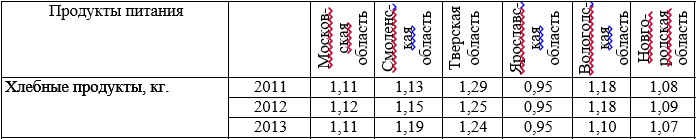 * Рассчитано по данным: [2].Текст статьи. Текст статьи. Текст статьи. Текст статьи. Текст статьи.Список использованных источников1. Герман М.В., Помулева Н.С. Человеческий капитал как основной фактор инновационного развития// Вестник Томского государственного университета. Экономика. - 2012. - № 1. - С. 149-153.3. Хмелева Г. А. Человеческий капитал как условие формирования инновационной экономики региона: монография. - Самара: САГМУ, 2012. - 168 с.2. Регионы России. Социально-экономические показатели [Электронный ресурс]: Росстат. – URL: http://www.gks.ru/wps/wcm/connect/rosstat_main/rosstat/ru/statistics/publications/catalog/ doc_1138623506156 (дата обращения 12.03.17)Научный руководитель:                                          Петров П. П.Приложение 3Лицензионный договор о предоставлении права использования произведенияг. Тверь	«	»	20	г.Федеральное государственное бюджетное образовательное учреждение высшего профессионального образования «Тверской государственный университет», именуемый в дальнейшем «Лицензиат», в лице и.о  ректора Л.Н. Скаковской, действующего на основании Устава, с одной стороны и  авторский коллектив в составе	,именуемый в дальнейшем «Лицензиар», с другой стороны, а вместе именуемые «Стороны», заключили настоящий договор о нижеследующем.1. Предмет договора1.1.	Лицензиар обязуется предоставить Лицензиату право использования произведения в
установленных настоящим договором пределах, а Лицензиат обязуется принять
соответствующее право и использовать его в пределах, установленных законом и настоящим
Договором.1.2.	Объектом авторских прав, право использования которого предоставляется по
настоящему договору, является научная статья		, в дальнейшем именуемая «Произведение».1.3.	Лицензиар обязуется предоставить Лицензиату право использовать произведение
следующим образом:воспроизведение произведения;распространение экземпляров произведения любым способом;импорт оригинала или экземпляров произведения в целях распространения;1.3.4.	доведение произведения до всеобщего сведения путем размещения в сети интернет,
передачи в эфир или с помощью иных аналогичных средств.1.4.	Территория, на которой допускается использование произведения, не ограничена.1.5.	Права использования произведения предоставляются Лицензиату с сохранением за
Лицензиаром права выдачи лицензий другим лицам.2. Права и обязанности СторонЛицензиат может использовать произведение только в пределах тех прав и теми способами, которые предусмотрены настоящим лицензионным договором.С письменного согласия Лицензиара Лицензиат может по сублицензионному договору предоставить право использования произведения другому лицу в пределах тех прав и тех способов использования, которые предусмотрены лицензионным договором для него самого.В течение срока действия лицензионного договора Лицензиар обязан воздерживаться от каких-либо действий, способных затруднить осуществление Лицензиатом предоставленного ему права использования произведения в установленных настоящим договором пределах.3. Срок действия договора3.1.	Права, указанные в п. 1 настоящего договора, передаются Лицензиаром Лицензиату
на срок действия авторских прав.3.2.	В случае прекращения исключительного права лицензионный договор прекращается.4. Вознаграждение Лицензиара 4.1.   За  использование   произведения  не   предусматривается   выплата  какого-либо вознаграждения.    Передача    права    использования    произведения    осуществляется    набезвозмездной основе. 5.	Ответственность по договору5.1.	За использование произведения способом, не предусмотренным настоящим
договором, либо по прекращении действия договора, либо иным образом за пределами прав,
предоставленных договором, Лицензиат несет ответственность за нарушение исключительного
права на произведение, предусмотренную Гражданским кодексом РФ и другими нормативно-
правовыми актами.5.2.	Лицензиар гарантирует наличие у него предоставляемых по настоящему договору
исключительных прав на произведение.6.	Заключительные положенияНастоящий договор вступает в силу с момента его подписания.Настоящий договор составлен в двух аутентичных экземплярах - по одному для каждой из Сторон.Во всем, что не предусмотрено настоящим договором, Стороны руководствуются действующим законодательством РФ.7.	Реквизиты и подписи СторонЛицензиатФедеральное государственное бюджетное образовательное учреждение высшего профессионального образования«Тверской государственный университет». Тверь, ул. Желябова, 33ИНН 6905000791 КПП690101001УФК по Тверской области (ТвГУ л/с 03361363380)р/с 40503810000001000005в ГРКЦ ГУ Банка России по Тверской области г. Тверь БИК 042809001 ОКПО 02068290 ОКОНХ 92110От лицензиата:И.о. ректора ТвГУ		Л.Н. СкаковскаяЛицензиарфамилия, имя,отчество:	адрес (с индексом):	паспорт серия	№	выдан	Лицензиарфамилия, имя,отчество:	адрес (с индексом):	паспорт серия	№	выданАдрес Оргкомитета:. Тверь, улица 2-я Грибоедова, дом 22, Институт экономики и управления ТвГУ, кафедра бухгалтерского учета  (ауд. 312).Контактный телефон: 8-4822-77-83-13. Электронный адрес: economics.accounting@tversu.ru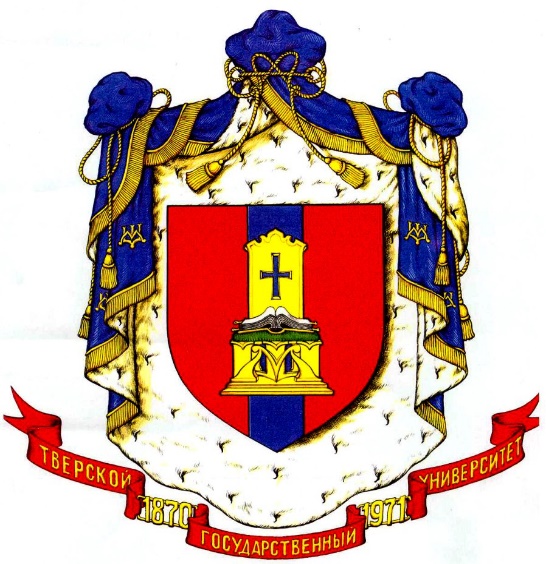 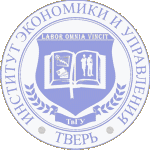 Название докладаДокладчик-студент Фамилия Имя Отчество (полностью)1. 2. … (если коллектив авторов)Наименование вуза (полностью)Наименование структурного подразделения (факультета/института)Уровень образованияБакалавриат / Магистратура / Специалитет (оставить только нужное)Курс обучения, номер группыКонтактный e-mailСтудентаФорма участия (очная, очно-заочная)Научный руководитель:Научный руководитель:-Фамилия Имя Отчество (полностью)- ученая степень, ученое звание- должность (полностью)- контактный e-mailнауч. руководителяНазвание докладаСтруктура человеческого капиталаДокладчик-студент Фамилия Имя Отчество (полностью)Иванов Иван ИвановичНаименование вуза (полностью)Петрозаводский государственный университетНаименование структурного подразделения (факультета)Экономический факультетУровень образованияБакалавриат Курс обучения, номер группы4 курс, группа 49Контактный e-mailстудентаivanov-ii88@yandex.ruФорма участия (очная, очно-заочная)очнаяНаучный руководитель:Научный руководитель:-Фамилия Имя Отчество (полностью)Петров Петр Петрович- ученая степень, ученое званиеКандидат экономических наук, доцент- должность (полностью)Доцент кафедры экономики труда- контактный e-mailнауч. руководителяpetrovich-p-p@mail.ru